ЗАДАНИЕ № 6для самостоятельной работы по шахматам для тренировочной группы  1-го года обученияРасставьте позицию  на шахматной доске. Считайте, что это не задача, а  ваша текущая партия и вам необходимо сделать ход.Ход белых.   За правильный ход  – 3 очка.   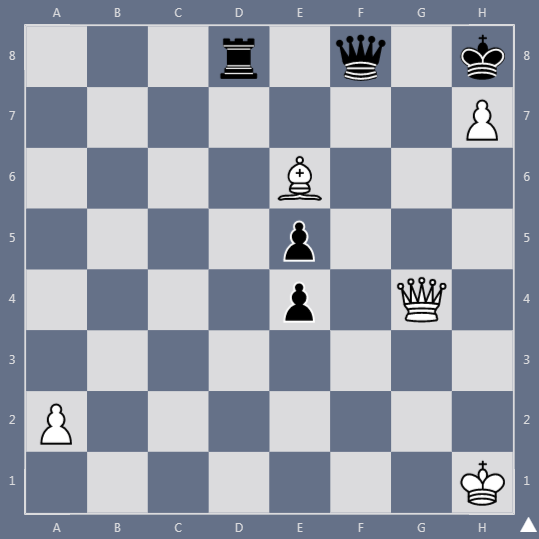 Ход белых.  Может ли белый конь задержать пешку? 4 очка – за все приведенные варианты.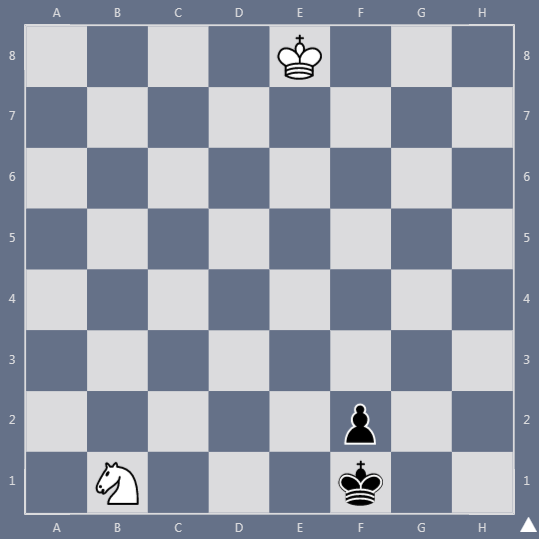 Ход белых.    За правильный ответ – 4 очка.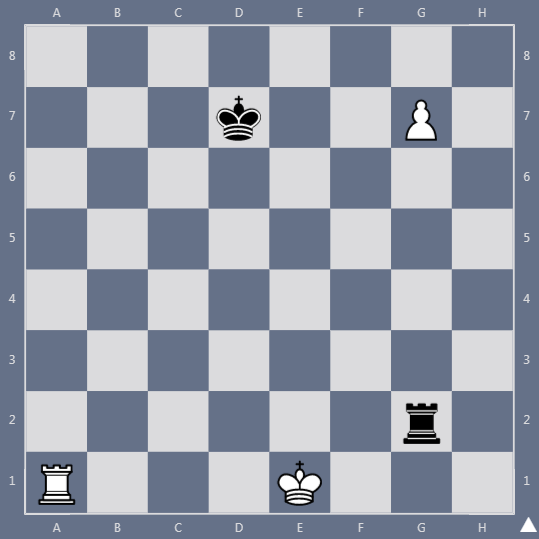 Ход белых.   За правильный ответ  – 5 очков. 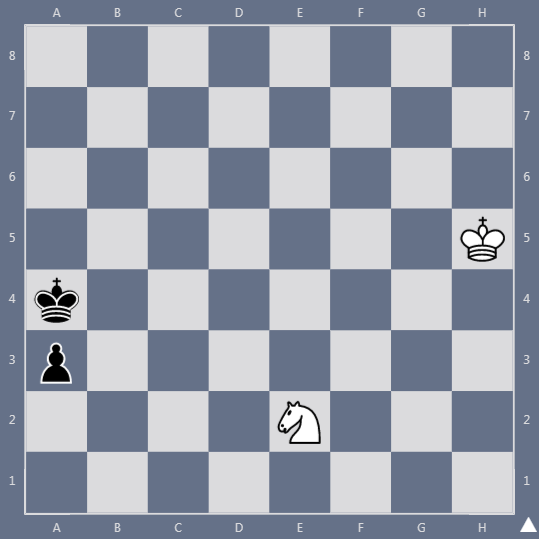 Ход белых.    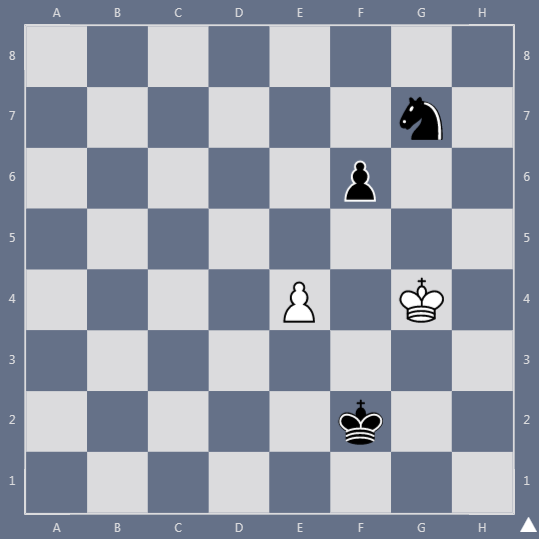   Ход белых.  5 – очков за верный ответ.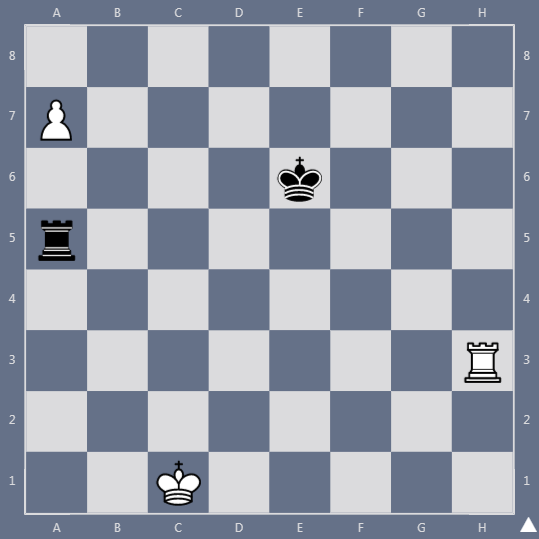 Ход белых.             За правильный план  – 5 очков.  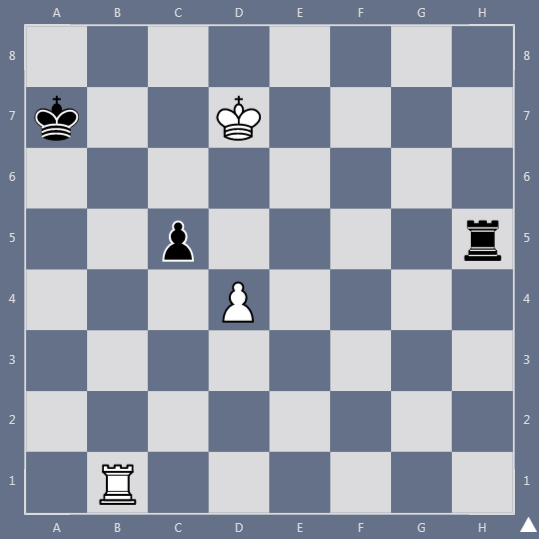 Ход белых.  5 очков за правильный план.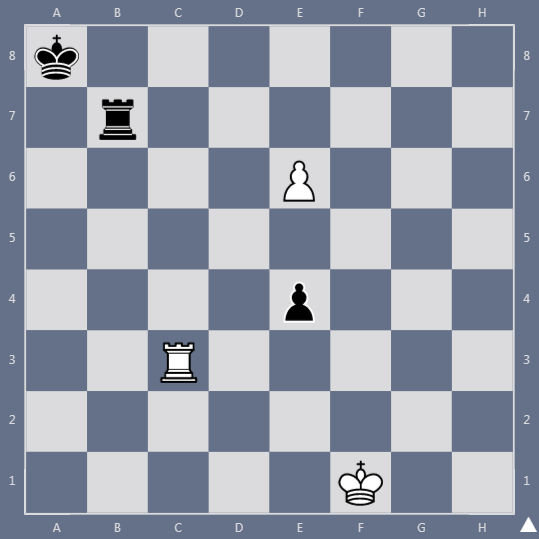 6.9  Ход черных.   4 очка за правильный ответ.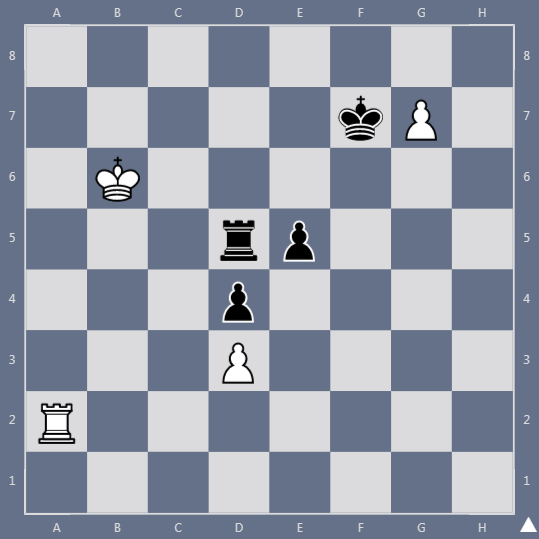 6.10 Ход  белых.    За правильный ответ – 3 очка.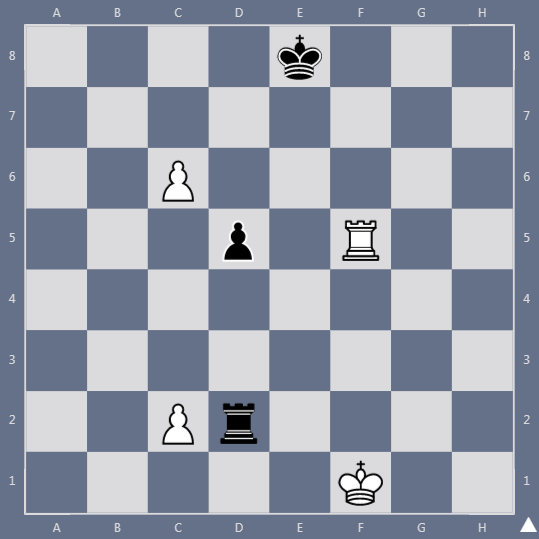 Ход белых.  5 очков за правильный план.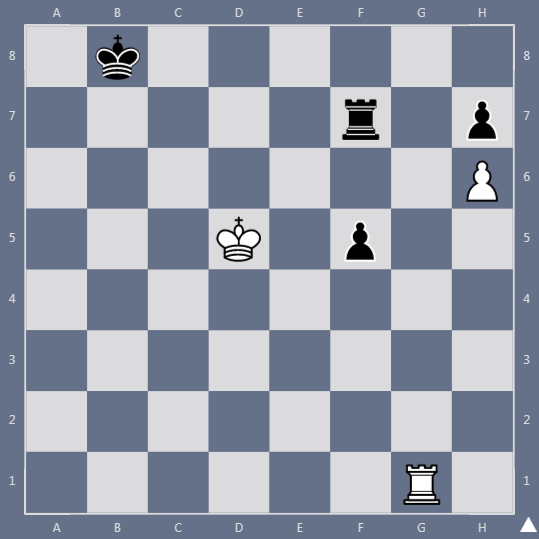 За правильный план – 3 очка.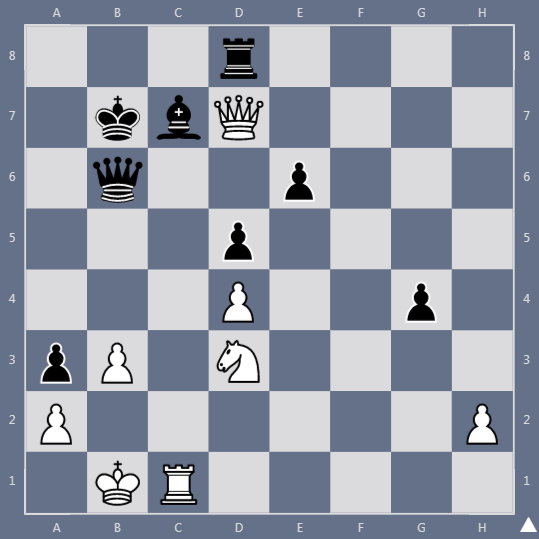  Ход белых За правильный план – 5 очков.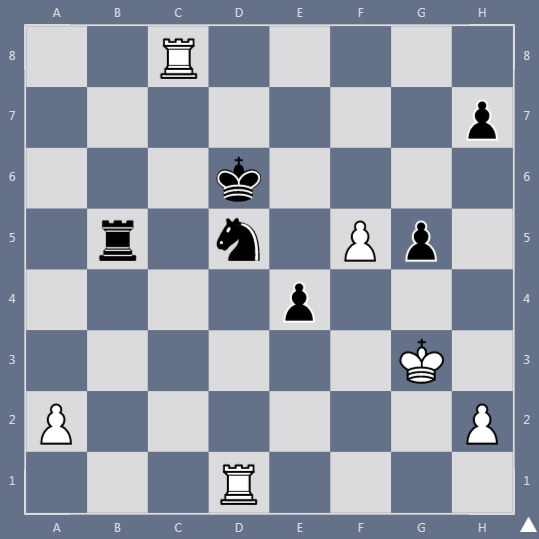  Ход белых.    За  правильный ответ – 4 очка.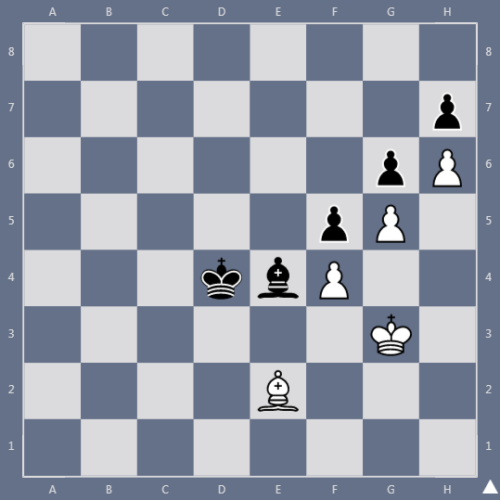 Ход белых.  За правильный ход – 4 очка.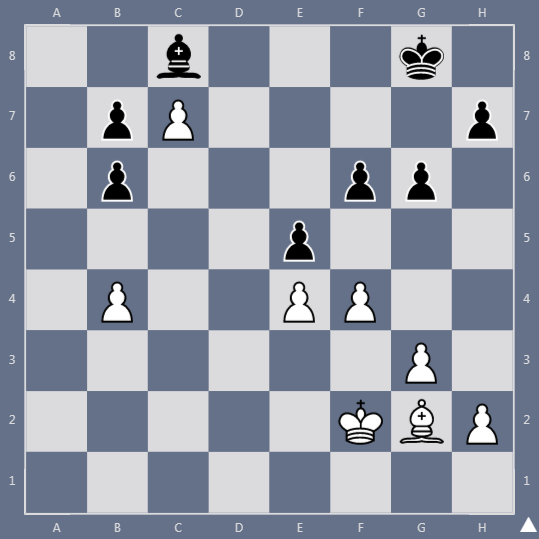 Ход белых.   За правильный ответ – 4 очка. 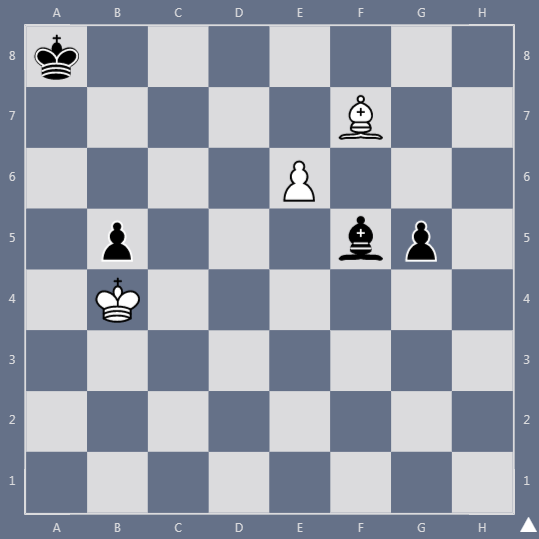 Ход белых.     3 очка за правильный ход.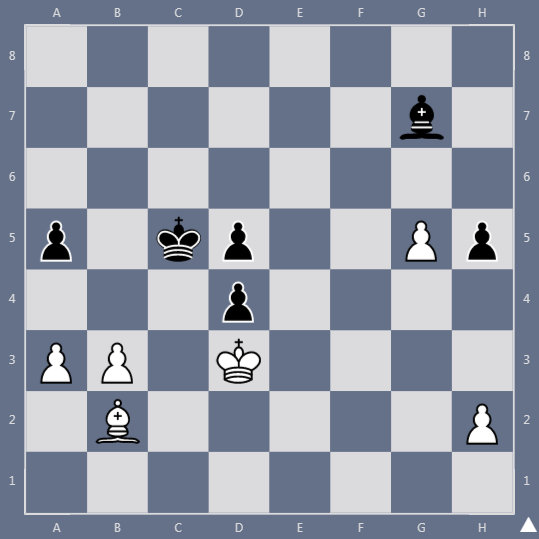 Ход белых.    6 очков за все приведенные варианты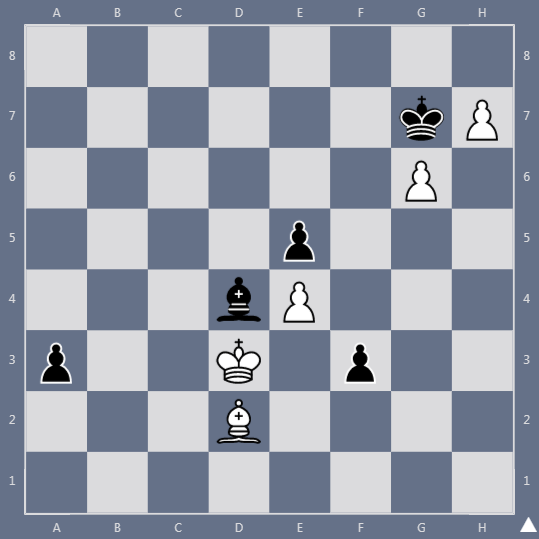 6.19   Ход черных.  4 очка за правильный ответ.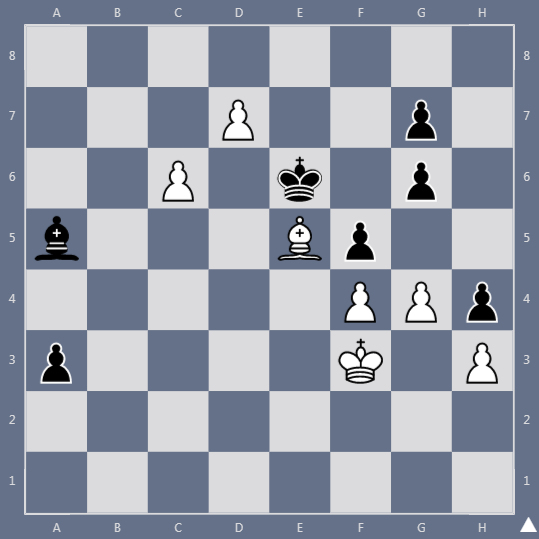 6.20  Ход белых.   Белым надо всего-то получить эту позицию с ходом черных и будет цугцванг.    4 очка за правильный ответ. 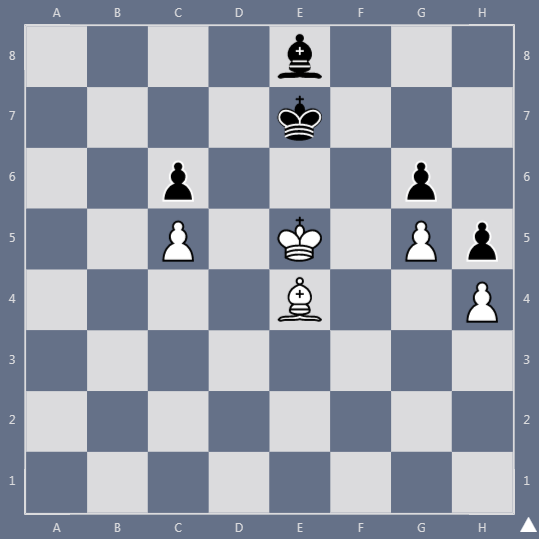 